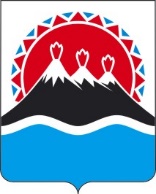 МИНИСТЕРСТВО ТРУДА И РАЗВИТИЯ КАДРОВОГОПОТЕНЦИАЛА КАМЧАТСКОГО КРАЯПРИКАЗг. Петропавловск-КамчатскийВ соответствии с Положением о проведении регионального этапа Всероссийского конкурса профессионального мастерства в сфере содействия занятости населения, утвержденного приказом Минтруда России от 17.03.2022 № 134ПРИКАЗЫВАЮ:1. Утвердить Положение о проведении регионального этапа Всероссийского конкурса профессионального мастерства в сфере содействия занятости населения согласно приложению 1 к настоящему приказу.2. Создать организационный комитет для проведения регионального этапа Всероссийского конкурса профессионального мастерства в сфере содействия занятости населения в составе, согласно приложению 2 к настоящему приказу.2. Настоящий приказ вступает в силу после дня его официального опубликования.Приложение к приказу Министерства труда и развития кадрового потенциала Камчатского края от [Дата регистрации] № [Номер документа]Положение о проведении регионального этапа Всероссийского конкурса профессионального мастерства в сфере содействия занятости населения1. Общие положения.1.	 Настоящее Положение о проведении регионального этапа Всероссийского конкурса профессионального мастерства в сфере содействия занятости населения (далее соответственно - Положение, Конкурс) устанавливает порядок и условия организации и проведения Конкурса.2.	Для целей настоящего Положения используются следующие понятия и сокращения: «ЦЗН» - краевое государственное казенное учреждение центр занятости населения Камчатского края;«Министерство» - Министерство труда и развития кадрового потенциала Камчатского края;«кадровый консультант» - специалист ЦЗН, непосредственно оказывающий государственные услуги по содействию работодателям в подборе и привлечении работников в организации (консультант по работе с организациями);«карьерный консультант» - специалист ЦЗН, непосредственно оказывающий государственные услуги по содействию в трудоустройстве граждан (консультант по работе с гражданами);«номинация» - тематическая позиция при присуждении наград лучшим ЦЗН, специалистам или проектам в соответствии с обозначенными в Положении параметрами;«категория» - специфический признак, объединяющий участников Конкурса в однородные группы;«ЦЗН 1-го уровня» - ЦЗН, осуществляющий свою деятельность на территории, где численность граждан трудоспособного возраста превышает 50 тысяч человек;«ЦЗН 2-го уровня» - ЦЗН, осуществляющий свою деятельность на территории, где численность трудоспособного населения составляет от 10 до 50 тысяч человек; «ЦЗН 3-го уровня» - ЦЗН, осуществляющий свою деятельность на территории, где численность трудоспособного населения составляет менее 10 тысяч человек;«участник Конкурса» - специалист ЦЗН или ЦЗН, предоставляющий документы для участия в Конкурсе в соответствии с настоящим Положением;«оргкомитет» - орган, создаваемый для подготовки, организации и проведения Конкурса, состав которого утверждается приказом Министерства;«календарный год» - год, который начинается 1 января и заканчивается 31 декабря, и предшествует году проведения Конкурса.3.	Конкурс проводится в целях повышения эффективности и внедрения новых подходов деятельности центров занятости населения.4.	Основными задачами Конкурса являются:а) повышение качества оказания услуг в области содействия занятости населения; выявление и поддержка лучших практик деятельности ЦЗН;б) повышение уровня профессиональной компетентности специалистов ЦЗН;в) выявление лучших специалистов и проектов сферы занятости населения в интересах граждан, работодателей и мотивации персонала ЦЗН;г) отбор для участия в федеральном этапе Всероссийского конкурса профессионального мастерства в сфере содействия занятости населения.5.	Основными принципами проведения Конкурса являются гласность, открытость, прозрачность его проведения, обеспечение равных возможностей участия в нем.6.	Информация о проведении Конкурса размещается на официальном сайте исполнительных органов государственной власти Камчатского края в сети "Интернет" на странице Министерства. Оргкомитет оповещает письмом ЦЗН о сроках и условиях проведения Конкурса.7.	Конкурс проводится в следующих трех номинациях: «Лучший специалист», «Лучший Центр занятости населения Камчатского края», «Лучший проект».8.	К участию в Конкурсе допускаются:а)	в номинации «Лучший специалист» - специалисты по оказанию государственных услуг ЦЗН;б)	в номинации «Лучший Центр занятости населения Камчатского края» - ЦЗН;в)	в номинации «Лучший проект» - проекты, реализованные или реализуемые ЦЗН.9.	Основаниями для отказа в допуске к участию в конкурсе являются:а)	несоответствие участника Конкурса требованиям к участию;б)	нарушение сроков предоставления документов и информации.10.	Фото- и видео-презентации и материалы, представленные участниками Конкурса, не должны содержать материалы, оскорбляющие честь и достоинство граждан, а также не должны нарушать авторские и смежные права.11.	Конкурс проводится ежегодно.2. Номинации Конкурса.12.	Конкурс проводится по следующим номинациям и категориям:а)	победители и призеры Конкурса в номинации «Лучший специалист» определяются в рамках следующих категорий:«Лучший кадровый консультант»;«Лучший карьерный консультант»;иные категории, определяемые оргкомитетом.б)	победители и призеры Конкурса в номинации «Лучший Центр занятости населения Камчатского края» определяются в рамках следующих категорий:«Лучший Центр занятости населения Камчатского края 2-го уровня»;«Лучший Центр занятости населения Камчатского края 3-го уровня».в)	номинация «Лучший проект» не предполагает выделения категорий.13.	Количество призовых мест и победителей в каждой номинации составляет:а)	в номинации «Лучший специалист» - не более одного победителя и двух призеров в каждой категории Конкурса;б)	в номинации «Лучший Центр занятости населения Камчатского края» - не более одного победителя Конкурса в категориях «Лучший Центр занятости населения Камчатского края 2-го уровня» и «Лучший Центр занятости населения Камчатского края 3-го уровня», не более двух призеров Конкурса в категории «Лучший Центр занятости населения Камчатского края 3-го уровня»;в)	в номинации «Лучший проект» - не более одного победителя и двух призеров Конкурса.3.	Требования к участию14.	К участию в Конкурсе в номинации «Лучший специалист» допускаются специалисты ЦЗН, имеющие стаж работы по оказанию государственных услуг в сфере занятости населения не менее одного года на дату подачи заявки на участие в Конкурсе.Перечень предоставляемых документов для участия в Конкурсе в электронном виде (приложение № 1 к Положению):а)	заявка на участие в Конкурсе (по форме согласно приложению № 2 к Положению);б)	анкета участника Конкурса (по форме согласно приложению № 3 к Положению);в)	согласие на обработку персональных данных (по форме согласно приложению № 4 к Положению);г)	фотопрезентация и видеообращение участника Конкурса (по форме согласно приложению № 5 к Положению); д)	справка кадровой службы ЦЗН, которая подтверждает сведения о соответствии участника Конкурса условиям пункта 15 Положения;е)	характеристика участника Конкурса, подписанная руководителем/ уполномоченным лицом ЦЗН, работником которого является участник.15.	К участию в Конкурсе в номинации «Лучший Центр занятости Камчатского края» допускаются, в том числе, ЦЗН, которые принимают участие в проектах модернизации ЦЗН.Перечень предоставляемых документов для участия в Конкурсе в электронном виде (приложение № 6 к Положению):а)	заявка на участие в Конкурсе (по форме согласно приложению № 7 к Положению);б)	анкета участника Конкурса (по форме согласно приложению № 8 к Положению);в)	видеопрезентация и фотографии ЦЗН (по форме согласно приложению № 9 к Положению).16.	К участию в номинации «Лучший проект» допускаются проекты по организации деятельности ЦЗН, в том числе, в рамках модернизации ЦЗН, с даты начала реализации которых прошло не менее 3 месяцев на момент подачи заявки на участие в Конкурсе.Перечень предоставляемых ЦЗН документов для участия в Конкурсе в электронном виде (приложение № 10 к Положению):а)	заявка на участие в Конкурсе (по форме согласно приложению № 11 к Положению);б)	описание проекта ЦЗН (по форме согласно приложению № 12 к Положению);в)	фото- и видеопрезентация проекта ЦЗН (по форме согласно приложению             № 13 к Положению);г)	дополнительные материалы (прилагаются по желанию участника Конкурса).4. Оргкомитет Конкурса17.	Состав оргкомитета утверждается приказом Министерства.18.	Оргкомитет формируется в составе председателя, заместителя председателя, секретаря и членов оргкомитета.19.	Председатель оргкомитета руководит деятельностью оргкомитета. В случае отсутствия председателя оргкомитета его обязанности исполняет заместитель председателя оргкомитета.20.	Секретарь оргкомитета организует проведение заседания оргкомитета, формирует повестку заседания, информирует членов оргкомитета об очередном заседании, а также ведет и оформляет протокол заседания. В случае отсутствия секретаря оргкомитета его обязанности возлагаются на одного из членов оргкомитета. 21.	Основными функциями оргкомитета являются:а)	информирование ЦЗН и иных участников Конкурса по вопросам организации и проведения Конкурса (сроки проведения, форма и так далее);б)	рассмотрение и оценка поданных документов для Конкурса;в)	принятие решения об определении победителей и призеров регионального этапа Конкурса в каждой номинации и категории (при наличии);г) обеспечение направления документов победителей регионального этапа Конкурса в ФГБУ «ВНИИ Труда» Минтруда России с использованием информационно-коммуникационных технологий в порядке в соответствии с Положением о проведении Всероссийского конкурса профессионального мастерства  в сфере содействия занятости населения, утвержденного приказом Минтруда России от 17.03.2022 № 134, и письмом оргкомитета, утвержденного заместителем Министра труда и социальной  защиты Российской Федерации, о проведении федерального этапа Конкурса.22.	Решение оргкомитета считается правомочным, если в заседании приняли участие не менее половины членов оргкомитета.5. Региональный этап Конкурса23.	Региональный этап Конкурса проводится Министерством.24.	Для участия в региональном этапе Конкурса ЦЗН обеспечивают направление документов участников регионального этапа Конкурса в Министерство с использованием информационно-коммуникационных технологий.25.	Рассмотрение оргкомитетом заявок участников регионального этапа Конкурса в номинациях «Лучший специалист», «Лучший ЦЗН», «Лучший проект» происходит в соответствии с критериями согласно приложению № 14 к Положению.26.	Оргкомитет принимает решение об определении победителей и призеров в каждой номинации и категории (при наличии) в соответствии с критериями согласно приложению № 14 к Положению.27.	В каждой номинации и категории (при наличии) определяются два призера регионального этапа Конкурса - участники, занявшие второе и третье места в своей номинации и категории по сумме полученных баллов. При равном количестве полученных баллов в одной номинации и категории у нескольких участников места распределяются на основании решения председателя оргкомитета, который имеет право решающего голоса.28.	Победителями регионального этапа Конкурса в каждой номинации и категории (при наличии) становятся участники, получившие наибольшее количество баллов.29.	По результатам заседания оргкомитета оформляется протокол, который подписывается членами оргкомитета.30.	Информация о победителях и призерах регионального этапа Конкурса доводится до участников путем ее размещения на странице Министерства в сети «Интернет», а также направления по ГИС ЕСЭД «Дело» в адрес ЦЗН в течение 5 рабочих дней со дня оформления протокола проведения регионального этапа Конкурса.31.	Призеры во всех номинациях награждаются дипломами участника.Приложение 1 к Положению о проведении регионального этапа Всероссийского конкурса профессионального мастерства в сфере содействия занятости населенияПеречень документов, представляемых в электронном виде в оргкомитет
на региональном этапе для участия во Всероссийском конкурсе
профессионального мастерства в сфере содействия занятости населения
в номинации «Лучший специалист»Заявка на участие в региональном этапе Всероссийского конкурса профессионального мастерства в сфере содействия занятости населения (далее - Конкурс) в номинации «Лучший специалист» по форме согласно приложению 2 к Положению, подписанная директором ЦЗН (уполномоченным лицом).Анкета участника регионального этапа Всероссийского конкурса профессионального мастерства в сфере содействия занятости населения в номинации «Лучший специалист» по форме согласно приложению 3 к Положению, подписанная директором ЦЗН (уполномоченным лицом).Справка кадровой службы ЦЗН, подтверждающая сведения о соответствии участника Конкурса условиям пункта 12 Положения (о занимаемых должностях, периодах работы в указанных должностях).Характеристика участника Конкурса, подписанная директором ЦЗН (уполномоченным лицом), работником которого является участник.Согласие на обработку персональных данных, подписанное участником Конкурса, оформленное по форме согласно приложению 4 к Положению.Фотопрезентация и видеообращение участника Конкурса по форме согласно приложению 5 к Положению.Приложение 2 к Положению о проведении регионального этапа Всероссийского конкурса профессионального мастерства в сфере содействия занятости населенияФормаЗаявкана участие в региональном этапе Всероссийского конкурса профессионального мастерства в сфере содействия занятости населения
в номинации «Лучший специалист»Достоверность сведений, указанных в заявке, подтверждаю.Приложение 3 к Положению о проведении регионального этапа Всероссийского конкурса профессионального мастерства в сфере содействия занятости населенияФормаАнкетаучастника регионального этапа Всероссийского конкурса профессионального мастерства
в сфере содействия занятости населения
в номинации «Лучший специалист»ЦЗН, котором работает участник Конкурса	Фамилия, имя, отчество (при наличии) участника Конкурса	Занимаемая должность участника Конкурса	Приложение 4 к Положению о проведении регионального этапа Всероссийского конкурса профессионального мастерства в сфере содействия занятости населенияФормаСогласиена обработку персональных данныхЯ ______________________________________________________________________,(указываются фамилия, имя, отчество (при наличии)паспорт: серия	номер	, кем и когда выдан	,______________________________________________________________________________код подразделения	, зарегистрирован (а) по адресу:	_________________________________________________________________________,в соответствии с Федеральным законом от 27 июля 2006 г. № 152-ФЗ «О персональных данных» даю согласие Министерству труда и развития кадрового потенциала Камчатского края, находящемуся по адресу: Камчатский край, г. Петропавловск-Камчатский,                                       ул. Ленинградская, 72, индекс 683003, на любое действие (операцию) или совокупность действий (операций), совершаемых с использованием средств автоматизации или без использования таких средств с персональными данными, включая сбор, запись, систематизацию, накопление, хранение, уточнение (обновление, изменение), извлечение, использование, передачу третьим лицам (предоставление, за исключением распространения неограниченному круг лиц, доступ), обезличивание, блокирование, удаление, уничтожение моих персональных данных, предоставляемых на участие в региональном этапе Всероссийского конкурса профессионального мастерства в сфере содействия занятости населения, а именно: фамилия, имя, отчество, дата рождения, пол, дата и место рождения, данные паспорта, контактный телефон, сведения об образовании, профессиональной переподготовке, повышении квалификации, информация о моей трудовой деятельности, фото- и видеоизображение, то есть на совершение действий, предусмотренных Федеральным законом от 27 июля 2006 г. № 152-ФЗ «О персональных данных».Цель обработки персональных данных: определение личностно-деловых и профессиональных компетенций для участия в региональном этапе Всероссийского конкурса профессионального мастерства в сфере содействия занятости населения в номинации «Лучший специалист», осуществление проверки в отношении информации или документов, содержащих указанную выше информацию, членами оргкомитета.Настоящее согласие действует со дня его подписания на период проведения Конкурса.«	»	г.Субъект персональных данных:Приложение 5 к Положению о проведении регионального этапа Всероссийского конкурса профессионального мастерства в сфере содействия занятости населенияФормаФотопрезентация и видеообращение участника регионального этапа Всероссийского конкурса профессионального мастерства в сфере содействия занятости населения в номинации «Лучший специалист»1. Фотопрезентация - презентация в формате «ppt», «pptx», состоящая из 2-3 слайдов.Структура фотопрезентации:слайд: наименование ЦЗН, наименование категории регионального этапа Всероссийского конкурса профессионального мастерства в сфере содействия занятости населения в номинации «Лучший специалист» (карьерный/кадровый консультант/иная категория, определяемая оргкомитетом);слайд: фамилия, имя, отчество (при наличии), образование, должность, фотография (портрет) участника Конкурса, общий стаж работы в ЦЗН;слайд: общая информация о трудовой деятельности участника Конкурса.2. Видеообращение - видеоролик, созданный в формате «mkv», «avi», «mp4», «mpeg2», «mpeg4» продолжительностью не более 2 минут, который может содержать следующую информацию:рассказ участника Конкурса о своих профессиональных качествах, званиях, навыках, интересах, наиболее интересном и сложном случае из практики;отзывы клиентов участника Конкурса о процессе и результатах оказания государственных услуг;предложения участника Конкурса, направленные на повышение качества оказываемых государственных услуг и сервисов в ЦЗН;иная информация, в том числе о дополнительном образовании, пройденных семинарах, тренингах по профилю оказываемых государственных услуг, о наставничестве, преподавательской деятельности (при наличии) и другая информация о профессиональной деятельности участника Конкурса.Допускается видеосъемка с помощью мобильного телефона.Приложение 6 к Положению о проведении регионального этапа Всероссийского конкурса профессионального мастерства в сфере содействия занятости населенияФормаПеречень документов, представляемых в электронном виде в оргкомитет
на региональном этапе для участия во Всероссийском конкурсе
профессионального мастерства в сфере содействия занятости населения
в номинации «Лучший Центр занятости населения Камчатского края»Заявка на участие в региональном этапе Всероссийского конкурса профессионального мастерства в сфере содействия занятости населения (далее - Конкурс) по форме согласно приложению 7 к Положению, подписанная директором ЦЗН (уполномоченным лицом).Анкета участника Конкурса по форме согласно приложению 8 к Положению, подписанная директором ЦЗН (уполномоченным лицом).Видеопрезентация и фотографии ЦЗН согласно приложению 9 к Положению.Приложение 7 к Положению о проведении регионального этапа Всероссийского конкурса профессионального мастерства в сфере содействия занятости населенияФормаЗаявка
на участие в региональном этапе Всероссийского конкурса профессионального мастерства в сфере содействия занятости населения
в номинации «Лучший Центр занятости населения Камчатского края»Достоверность сведений, указанных в заявке, подтверждаю.Приложение 8 к Положению о проведении регионального этапа Всероссийского конкурса профессионального мастерства в сфере содействия занятости населенияФормаАнкета
участника регионального этапа Всероссийского конкурса профессионального мастерства в сфере содействия занятости населения
в номинации «Лучший Центр занятости населения Камчатского края»Информация о ЦЗН - участнике КонкурсаИнформация о жизненных ситуациях граждан (ЖС) и бизнес-ситуациях работодателей (БС), проработанных, оформленных в виде технологической схемы и внедренных в деятельность ЦЗНИнформация о новых сервисах для граждан и работодателей, внедренных в деятельность ЦЗНПриложение 9 к Положению о проведении регионального этапа Всероссийского конкурса профессионального мастерства в сфере содействия занятости населенияВидеопрезентация и фотографии центра занятости населения - участника
регионального этапа Всероссийского конкурса профессионального мастерства в сфере содействия занятости населения в номинации
«Лучший Центр занятости населения Камчатского края»1. Видеопрезентация - видеоролик, созданный в форматах «mkv», «avi», «mp4», «mpeg2», «mpeg4», продолжительностью не более 2 минут, демонстрирующий:а) здание (фасад, вывески, зона парковки), помещения и оснащение рабочих мест, в том числе перечень функциональных секторов (зон), количество и размещение помещений «фронт-офиса» и «бэк-офиса», зона информирования граждан и работодателей, сектор первичного приема граждан, зона индивидуальной работы с гражданами и зона индивидуальной работы с работодателями, зал групповых занятий (конференц-зал), оснащение и оформление функциональных секторов (зон), уличная навигационная система указателей и наружной рекламы;б) сведения о работе ЦЗН (визуализировать необязательно);в) иная информация по усмотрению участника Конкурса.2. Фотографии, сделанные с помощью любого цифрового устройства (мобильный телефон, фотоаппарат и так далее).3. Перечень фотографий:а) фасад со входом в ЦЗН;б) фасадная вывеска ЦЗН (крупным планом);в) вывеска с режимом работы (крупным планом);г) витринные постеры;д) бесплатная парковка для автомобильного транспорта посетителей, в том числе для специальных автотранспортных средств инвалидов;е) зона информирования и ожидания;ж) детский уголок;з) стойка администратора;и) информационные стенды или иные источники информации;к) навигационные указатели;л) зона электронной очереди (включая терминал электронной очереди);м) зона доступа к Единой цифровой платформе в сфере занятости и трудовых отношений «Работа в России» (trudvsem.ru);н) все окна приема заявителей ЦЗН (желательно панорамная фотография со всеми окнами и несколько фотографий по несколько окон крупным планом);о) дополнительные сервисы (места предоставления дополнительных услуг и сервисов);п) сервисы оценки качества предоставления услуг;р) элементы обустройства ЦЗН для инвалидов.Приложение 10 к Положению о проведении регионального этапа Всероссийского конкурса профессионального мастерства в сфере содействия занятости населенияПеречень документов, представляемых в электронном виде
в оргкомитет на региональном этапе для участия во Всероссийском конкурсе
профессионального мастерства в сфере содействия занятости населения в
номинации «Лучший проект»Заявка на участие в региональном этапе Всероссийского конкурса профессионального мастерства в сфере содействия занятости населения (далее - Конкурс) в номинации «Лучший проект» по форме согласно приложению 11 к Положению, подписанная директором ЦЗН (уполномоченным лицом).Описание проекта ЦЗН, а именно лучшей практики в ЦЗН - участника Конкурса по форме согласно приложению 12 к Положению.Фотопрезентация и видеопрезентация проекта ЦЗН - участника Конкурса по форме согласно приложению 13 к Положению.Дополнительные материалы (прилагаются по желанию участника Конкурса).Приложение 11 к Положению о проведении регионального этапа Всероссийского конкурса профессионального мастерства в сфере содействия занятости населенияФормаЗаявка
на участие в региональном этапе Всероссийского конкурса профессионального мастерства в сфере содействия занятости населения
в номинации «Лучший проект»Приложение 12 к Положению о проведении регионального этапа Всероссийского конкурса профессионального мастерства в сфере содействия занятости населения ФормаОписание проекта1. Общие сведения2. Обоснование проекта и проблема, на решение которой направлен проект или улучшение, внедряемое с помощью проекта3. Описание решения проблемы с помощью проекта или внедрения улучшения с помощью проекта3.1. Описание сути произведенных изменений и ключевых отличий реализованного решения от ранее существовавшего процесса/инструментов работы (внедрение IT-решений, введение новой услуги, иное).3.2. «Дорожная карта» внедрения проекта4. Нормативное, правовое и методическое обеспечение реализации проекта ЦЗН (перечень нормативных правовых актов, локальных актов, иных документов, которые были разработаны или изменены для того, чтобы проект был реализован).4.1. Принятые документы4.2. Измененные документы5. Ресурсы, кадровое и финансовое обеспечение проекта ЦЗН5.1. Ресурсы, необходимые для реализации проекта ЦЗН (площади, физические объекты, расходные материалы, информационные системы, информационная поддержка и т.п.)5.2. Фактические затраты на реализацию проекта ЦЗН (ключевые затраты, осуществленные из бюджетных и внебюджетных источников, на мероприятия, необходимые для реализации проекта)6. Ожидаемые и достигнутые результаты (основные индикаторы оценки и показатели эффективности (результативности) внедряемого проекта ЦЗН, результаты мероприятий проекта ЦЗН с указанием количественных и качественных характеристик):6.1. Качественные результаты (в том числе эффекты, которые сложно измерить).6.2. Количественные результаты7. Информация о проекте ЦЗН в открытом доступе8. Дальнейшее развитие проекта ЦЗН (планы по развитию проекта ЦЗН, использование полученных результатов в дальнейшей работе).Примерный план по дальнейшему развитию проекта ЦЗН9. Контактные данные лиц, ответственных за реализацию проекта ЦЗНПриложение 13 к Положению о проведении регионального этапа Всероссийского конкурса профессионального мастерства в сфере содействия занятости населения Фотопрезентация и видеопрезентация проекта участника регионального этапа Всероссийского конкурса профессионального мастерства в сфере содействия занятости населения в номинации «Лучший проект»1. Фотопрезентация - презентация, созданная в форматах «ppt», «pptx», состоящая из 7-10 слайдов, сопровождающая описание проекта по следующей структуре:1) наименование муниципального образования Камчатского края;наименование номинации конкурса;наименование проекта;сроки реализации проекта;2) обоснование необходимости проекта (указывается проблема);3) цели и задачи проекта;4) стратегия достижения поставленных целей;5) механизмы достижения поставленных целей;6) достигнутые результаты. Индикаторы и показатели эффективности проекта. Дальнейшее развитие проекта.7) дополнительная информация (на усмотрение участника Конкурса), фотоотчет проекта.2. Видеопрезентация - видеоролик в форматах «mp4», «avi», «mkv», «mpeg2», «mpeg4», продолжительностью не более 3 минут, демонстрирующий основную информацию о заявленном проекте на территории Камчатского края.Приложение 14 к Положению о проведении регионального этапа Всероссийского конкурса профессионального мастерства в сфере содействия занятости населения Критерии оценки представленной заявки участника регионального этапа Всероссийского конкурса профессионального мастерства в сфере содействия занятости населения В номинации «Лучший специалист»Заявки участников Конкурса в номинации «Лучший специалист» оцениваются по следующим критериям:соответствие документов, поданных в заявке, установленным требованиям (оцениваются представленные документы и иные материалы на соответствие установленной форме и степень заполнения);количество разных наименований предоставляемых государственных услуг и сервисов в рамках жизненных ситуаций или бизнес-ситуаций;наставничество (оценивается участие в программах наставничества, количество часов работы со стажерами и новичками);численность трудоустроенных граждан, количество привлеченных вакансий от работодателей, иной показатель - по решению оргкомитета;клиентоцентричные компетенции, уровень компетенции специалиста (оцениваются по анкете, характеристике, фотопрезентации, видеообращению).В номинации «Лучший Центр занятости населения Камчатского края»Заявки участников Конкурса в номинации «Лучший Центр занятости населения Камчатского края» оцениваются по следующим критериям:соответствие документов, поданных в заявке, установленным требованиям (оцениваются представленные документы и иные материалы на соответствие установленной форме и степень заполнения);эффективность работы ЦЗН (оценивается доля трудоустроенных граждан из числа обратившихся; доля работодателей, обратившихся за содействием в подборе необходимых работников в ЦЗН, в общем количестве организаций; уровень удовлетворенности соискателей и работодателей полученными услугами (при наличии);внедрение единого фирменного стиля «Работа в России» согласно приказу Минтруда России от 29.04.2019 № 302 «Об утверждении Единых требований к организации деятельности органов службы занятости в части требований к помещениям и оснащению рабочих мест» (оценивается внедрение единого фирменного стиля в ЦЗН, в том числе на сайте ЦЗН);удобство получения услуг в ЦЗН (оценивается работа центра телефонного обслуживания, доступность предварительной записи, доступность информации на сайте ЦЗН, дополнительные сервисы для заявителей);оснащение IT-инфраструктурой ЦЗН, наличие системы электронной очереди; результативность деятельности ЦЗН, востребованность предоставляемых в ЦЗН услуг;наличие внедренных комплексов услуг в рамках жизненных ситуаций и бизнес- ситуаций, предоставление дополнительных услуг внешних поставщиков;соответствие деятельности ЦЗН принципам клиентоцентричности;наличие внедренной технологии «бережливого производства»;уровень заработной платы в ЦЗН по сравнению со средней заработной платой по экономике региона.В номинации «Лучший проект»Заявки участников Конкурса в номинации «Лучший проект» оцениваются по следующим критериям:актуальность и социальная значимость (решение актуальных для государственной службы занятости населения задач, широта целевой аудитории проекта, отношение проекта к отрасли социальной сферы);новизна (новое направление в развитии предоставления услуг в ЦЗН в Камчатском крае и (или) новое решение в части практической реализации повышения эффективности деятельности ЦЗН);соответствие методологии и результатов внедрения проекта принципам клиентоцентричности в работе ЦЗН;масштабность (количество участников, значительные изменения в организации деятельности ЦЗН);тиражируемость (дальнейшее использование полученных результатов, возможность внедрения проекта в иных ЦЗН Камчатского края, полнота и качество пакета документов, представленных на Конкурс, необходимых для тиражирования, иное);эффективность (наличие показателей оценки эффективности и результативности внедряемого проекта, достижение существенно значимых изменений значений показателей эффективности, иное);цифровизация (применение цифровых технологий при реализации проекта); информирование о проекте, публичные мероприятия.[Дата регистрации]№[Номер документа]О положении о проведении регионального этапа Всероссийского конкурса профессионального мастерства в сфере содействия занятости населенияМинистр [горизонтальный штамп подписи 1]Н.Б. НиценкоНаименование ЦЗН, в котором работает участник КонкурсаФамилия, имя, отчество (при наличии) специалиста ЦЗН - участника КонкурсаКатегория номинации Конкурса (кадровый консультант ЦЗН / карьерный консультант ЦЗН/ иная категория специалиста ЦЗН)Контактный телефон участника КонкурсаАдрес электронной почты участника КонкурсаПеречень прилагаемых документов (указываются документы, прикладываемые к заявке на участие в Конкурсе)(должность)(подпись)(Фамилия, имя, отчество
(при наличии) директора
(уполномоченного липа) ЦЗН)1Число, месяц, год рождения (дд.мм.гггг)2Образование (высшее, среднепрофессиональное, иное - указать), специальность по диплому или иному документу об образовании и/или квалификации (указать вид документа об образовании, номер, дату выдачи, наименование организации, выдавшей документ)3Стаж работы на занимаемой должности4Стаж работы в службе занятости населения по оказанию государственных услуг гражданам и/или работодателям5Стаж работы непосредственно по оказанию государственных услуг гражданам или работодателям (указывается в зависимости от категории/номинации)6Прохождение курсов повышения квалификации, профессиональной переподготовки (указать наименование курсов, количество часов, тему, специальность, год, организацию, выдавшую документ, вид документа)7Иная информация (по усмотрению участника Конкурса)8Количество часов работы в качестве наставника за последний календарный год9Численность трудоустроенных граждан - для категории «Карьерный консультант ЦЗН», либо количество привлеченных вакансий от работодателей - для категории «Кадровый консультант ЦЗН», либо показатель, определенный для иной категории работника ЦЗН за последний календарный год10Перечень государственных услуг и сервисов, предоставляемых участником Конкурса (за последний календарный год)(должность)(подпись)(Фамилия, имя, отчество
(при наличии) директора
(уполномоченного липа) ЦЗН)/(подпись)(Фамилия, инициалы)Муниципальное образование, в котором расположен ЦЗН - участник КонкурсаМуниципальное образование, в котором расположен ЦЗН - участник КонкурсаНаименование ЦЗН - участникаКонкурсаНаименование ЦЗН - участникаКонкурсаГод начала участия в федеральном проекте «Содействие занятости» национального проекта «Демография» либо в проекте по комплексной модернизацииГод начала участия в федеральном проекте «Содействие занятости» национального проекта «Демография» либо в проекте по комплексной модернизацииЧисленность рабочей силы на территории, обслуживаемой ЦЗНЧисленность рабочей силы на территории, обслуживаемой ЦЗНАдрес местонахождения ЦЗН - участника КонкурсаАдрес местонахождения ЦЗН - участника КонкурсаФамилия, имя, отчество (при наличии) директора ЦЗН - участника КонкурсаФамилия, имя, отчество (при наличии) директора ЦЗН - участника КонкурсаФамилия, имя, отчество (при наличии), должность, контактные данные ответственного лицаЦЗН - участника Конкурса (телефон, адрес электронной почты)Фамилия, имя, отчество (при наличии), должность, контактные данные ответственного лицаЦЗН - участника Конкурса (телефон, адрес электронной почты)Контактный телефон ЦЗНКонтактный телефон ЦЗНАдрес электронной почты ЦЗНПеречень прилагаемых документов (указываются документы, прикладываемые к заявке на участие в Конкурсе).(должность)(подпись)(Фамилия, имя, отчество
(при наличии) директора
(уполномоченного липа) ЦЗН)11Наименование ЦЗННаименование ЦЗННаименование ЦЗННаименование ЦЗН22Дата открытия (для модернизированных в рамках проектов) ЦЗНДата открытия (для модернизированных в рамках проектов) ЦЗНДата открытия (для модернизированных в рамках проектов) ЦЗНДата открытия (для модернизированных в рамках проектов) ЦЗН33Общая фактическая численность персонала ЦЗН (без МОП), чел.Общая фактическая численность персонала ЦЗН (без МОП), чел.Общая фактическая численность персонала ЦЗН (без МОП), чел.Общая фактическая численность персонала ЦЗН (без МОП), чел.44Общий ФОТ сотрудников ЦЗН (без МОП) за последний календарный год, тыс. руб.Общий ФОТ сотрудников ЦЗН (без МОП) за последний календарный год, тыс. руб.Общий ФОТ сотрудников ЦЗН (без МОП) за последний календарный год, тыс. руб.Общий ФОТ сотрудников ЦЗН (без МОП) за последний календарный год, тыс. руб.55Среднемесячная заработная плата сотрудников ЦЗН (без МОП) за последний календарный год, тыс. руб.Среднемесячная заработная плата сотрудников ЦЗН (без МОП) за последний календарный год, тыс. руб.Среднемесячная заработная плата сотрудников ЦЗН (без МОП) за последний календарный год, тыс. руб.Среднемесячная заработная плата сотрудников ЦЗН (без МОП) за последний календарный год, тыс. руб.66Уровень заработной платы в ЦЗН по сравнению со средней заработной платой по экономике региона (без МОП), %Уровень заработной платы в ЦЗН по сравнению со средней заработной платой по экономике региона (без МОП), %Уровень заработной платы в ЦЗН по сравнению со средней заработной платой по экономике региона (без МОП), %Уровень заработной платы в ЦЗН по сравнению со средней заработной платой по экономике региона (без МОП), %6.16.1Уровень средней заработной платы АУЛ по сравнению со средней заработной платой по экономике региона, %Уровень средней заработной платы АУЛ по сравнению со средней заработной платой по экономике региона, %Уровень средней заработной платы АУЛ по сравнению со средней заработной платой по экономике региона, %Уровень средней заработной платы АУЛ по сравнению со средней заработной платой по экономике региона, %6.26.26.2Уровень средней заработной платы основного персонала (без МОП и АУП) по сравнению со средней заработной платой по экономике региона, %Уровень средней заработной платы основного персонала (без МОП и АУП) по сравнению со средней заработной платой по экономике региона, %6.36.36.3Уровень средней заработной платы МОП по сравнению со средней заработной платой по экономике региона, %Уровень средней заработной платы МОП по сравнению со средней заработной платой по экономике региона, %777Численность граждан, обратившихся в целях поиска подходящей работы в ЦЗН за последний календарный год, чел.Численность граждан, обратившихся в целях поиска подходящей работы в ЦЗН за последний календарный год, чел.888Доля трудоустроенных граждан в численности граждан, обратившихся в целях поиска подходящей работы в ЦЗН за последний календарный год, %Доля трудоустроенных граждан в численности граждан, обратившихся в целях поиска подходящей работы в ЦЗН за последний календарный год, %999Среднее время на трудоустройство через ЦЗН (с момента подачи заявления до момента трудоустройства) за последний календарный год, днейСреднее время на трудоустройство через ЦЗН (с момента подачи заявления до момента трудоустройства) за последний календарный год, дней101010Доля работодателей, обратившихся за содействием в подборе необходимых работников в ЦЗН за последний календарный год, в общем количестве организаций, %Доля работодателей, обратившихся за содействием в подборе необходимых работников в ЦЗН за последний календарный год, в общем количестве организаций, %111111Отношение средней заработной платы по вакансиям, заявленным работодателями в ЦЗН за последний календарный год, к средней заработной плате по экономике региона, %Отношение средней заработной платы по вакансиям, заявленным работодателями в ЦЗН за последний календарный год, к средней заработной плате по экономике региона, %121212График работы (соответствие графика и режима работы ЦЗН Единым требованиям), да/нетГрафик работы (соответствие графика и режима работы ЦЗН Единым требованиям), да/нет131313Общее количество рабочих часов ЦЗН в неделю, часов/недОбщее количество рабочих часов ЦЗН в неделю, часов/нед141414Наличие контакт-центра в ЦЗН (указать контактный телефон, если да)Наличие контакт-центра в ЦЗН (указать контактный телефон, если да)151515Адрес официального сайта ЦЗН (указывается ссылка на страницу о ЦЗН)Адрес официального сайта ЦЗН (указывается ссылка на страницу о ЦЗН)161616Наличие в ЦЗН системы электронной очереди, да/нетНаличие в ЦЗН системы электронной очереди, да/нет171717Наличие в ЦЗН электронной системы оценки качества оказания услуг, ед.Наличие в ЦЗН электронной системы оценки качества оказания услуг, ед.181818Данные об аккредитации ЦЗН как удостоверяющего центра ЕСИА, да/нетДанные об аккредитации ЦЗН как удостоверяющего центра ЕСИА, да/нет19Сведения о внедрении технологий «бережливого производства» в ЦЗН, да/нетСведения о внедрении технологий «бережливого производства» в ЦЗН, да/нетСведения о внедрении технологий «бережливого производства» в ЦЗН, да/нет20Данные, характеризующие уровень удовлетворенности соискателей полученными услугами (при наличии, %)Данные, характеризующие уровень удовлетворенности соискателей полученными услугами (при наличии, %)Данные, характеризующие уровень удовлетворенности соискателей полученными услугами (при наличии, %)21Данные, характеризующие уровень удовлетворенности работодателей полученными услугами (при наличии, %)Данные, характеризующие уровень удовлетворенности работодателей полученными услугами (при наличии, %)Данные, характеризующие уровень удовлетворенности работодателей полученными услугами (при наличии, %)№Перечень ситуацийГод внедрения в ЦЗНСведения о внедрении ситуаций (число получивших комплексы услуг и др.)22(указываются наименования жизненных ситуаций граждан)23(указываются наименования бизнес-ситуаций работодателей)№Перечень ситуацийГод внедрения в ЦЗНОписание и сведения о сервисе (число получивших и др.)24(указываются наименования сервисов для граждан)25(указываются наименования сервисов для работодателей)(должность)(подпись)(Фамилия, имя, отчество
(при наличии) директора
(уполномоченного липа) ЦЗН)Наименование проектаНаименование ЦЗН - участника КонкурсаАдрес местонахождения ЦЗНФамилия, имя, отчество (при наличии), должность, контактные данные ответственного за проект лицаКонтактный телефон ответственного за проект лицаАдрес электронной почты ответственного за проект лицаПеречень прикладываемых документов (указываются документы, прикладываемые к заявке на участие в Конкурсе)(должность)(подпись)(Фамилия, имя, отчество
(при наличии) директора
(уполномоченного липа) ЦЗН)1.1.Наименование проекта1.2.Краткая аннотация проекта (не более 100 слов)1.3.Цель и задачи проекта (цель проекта - решение конкретной проблемы в долгосрочной перспективе, задачи - порядок действий, способствующих достижению поставленной цели с указанием количественных и качественных характеристик (не более 5)1.4.Целевая аудитория проекта1.5Дата начала внедрения проекта1.6Дата завершения внедрения проекта и перехода к работе в штатном режиме2.1.Государственный приоритет (цель/задача) развития, на достижение которого влияет внедрение проекта2.2.Проблема, решаемая с помощью проекта, или улучшение, внедряемое с помощью проекта2.3.Материалы, подтверждающие наличие проблемы (статистические данные, иное)2.4.Описание вклада проекта ЦЗН в достижение приоритета развития2.5.Материалы, подтверждающие влияние внедрения проекта ЦЗН (статистические данные, результаты независимой оценки, результаты научных исследований, иное - прикладываются отдельно)№ п/пМероприятиеСрокОтветственный (должность, структурное подразделение)Результат№ п/пНаименование документа (документы прикладываются отдельно)Описание ключевых положений (норм) по реализации проектаРезультат принятия документа (в аспекте реализации проекта)№ п/пНаименование документа (документы прикладываются отдельно)Изменения, внесенные в документыРезультат внесения изменения№ п/пНаименование ресурсаОписание и роль ресурса в реализации проекта№ п/пОписание мероприятия, на реализацию которого было направлено финансированиеОбъем расходов - всего, млн рублей, в том числеОбъем расходов - всего, млн рублей, в том числеУказать внебюджетный источник финансирования№ п/пОписание мероприятия, на реализацию которого было направлено финансированиебюджетныхвнебюджетныхУказать внебюджетный источник финансирования№ п/пПоказательЕдиница измерения показателяЗначение показателя до начала внедрения проектаФактическое значениепоказателя7.1.Публичные мероприятия по презентации проекта (совещания, семинары, круглые столы и т.д., указать даты и наименованияпроведения мероприятий)7.2.Ссылки на информацию о проекте в открытом доступе№ п/пМероприятиеРезультат№ п/пОтветственный (ФИО, должность, структурное подразделение)ТелефонЭлектронная почта